Постановлениеот  24 ноября  2021 года  №68        О внесении изменений в Реестр источников доходов бюджета Шоруньжинского сельского поселения на 2021 год	В соответствии со статьей 47.1 Бюджетного кодекса Российской Федерации и  статьей 55 Федерального Закона от 06.10.2003 № 131-ФЗ «Об общих принципах организации местного самоуправления в Российской Федерации» и,  в целях учета источников доходов бюджета Шоруньжинского сельского поселения, распоряжаюсь:1. Закрепить дополнительно за администрацией Шоруньжинского сельского поселения следующие коды, виды и подвиды доходов бюджетной классификации Российской Федерации: 2. Главному специалисту Егоровой Л.П. внести в Реестр источников доходов бюджета Шоруньжинского сельского поселения дополнительные коды бюджетной классификации Российской Федерации путем внесения в программу СУФД.3. Контроль за исполнением настоящего распоряжения оставляю за собой.Глава Шоруньжинскойсельской администрации                                            	                       И.М. ЕвсеевРОССИЙ ФЕДЕРАЦИЙМАРИЙ ЭЛ РЕСПУБЛИКЫСЕМОРКО МУНИЦИПАЛ РАЙОНЫНУНЧО ЯЛ КУНДЕМАДМИНИСТРАЦИЙЖЕТ.Ефремов урем  39  Шоруньжа села,                                                                                                                                                                                                                                                                                                                                                                                             индекс 425127тел.:. / факс: 8(83635)  9-43-45эл.адрес: shorunzha@mail.ru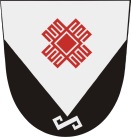 РОССИЙСКАЯ ФЕДЕРАЦИЯ РЕСПУБЛИКА МАРИЙ ЭЛМОРКИНСКИЙ МУНИЦИПАЛЬНЫЙ РАЙОНШОРУНЬЖИНСКАЯ СЕЛЬСКАЯ АДМИНИСТРАЦИЯул.Т.Ефремова, дом 39,с.Шоруньжаиндекс 425127тел./факс  8(83635) 9-43-45эл.адрес: shorunzha@mail.ru9031 16 07010 10 0000 140Штрафы, неустойки, пени, уплаченные в случае просрочки исполнения поставщиком (подрядчиком, исполнителем) обязательств, предусмотренных муниципальным контрактом, заключенным муниципальным органом, казенным учреждением сельского поселения